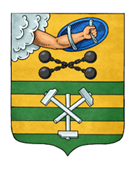 ПЕТРОЗАВОДСКИЙ ГОРОДСКОЙ СОВЕТ43 сессия 28 созываРЕШЕНИЕот 4 августа 2021 г. № 28/43-725О награждении Почетной грамотой Петрозаводского городского СоветаГорбуновой С.Н.В соответствии с пунктом 7 Положения «О Почетной грамоте Петрозаводского городского Совета», утвержденного Решением Петрозаводского городского Совета от 17.12.2002 № XXIV/XXX-400, на основании ходатайства администрации муниципального бюджетного общеобразовательного учреждения Петрозаводского городского округа «Средняя общеобразовательная школа № 8 имени Н.Г. Варламова», Петрозаводский городской СоветРЕШИЛ:Наградить Почетной грамотой Петрозаводского городского Совета Горбунову Светлану Николаевну, заместителя директора по административно-хозяйственной части муниципального бюджетного общеобразовательного учреждения Петрозаводского городского округа «Средняя общеобразовательная школа № 8 имени Н.Г. Варламова», за многолетний добросовестный труд, высокий профессионализм, достижения в создании комфортных и благоприятных условий для обучения и воспитания подрастающего поколения Петрозаводского городского округа.Исполняющий обязанностиПредседателяПетрозаводского городского Совета                                             А.Ю. Ханцевич